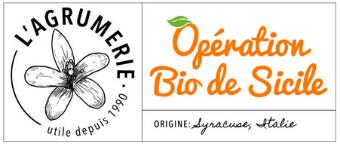 Dernier délai commande :jj/mm/aa

2 Livraisons : Début Décembre 2022Début Mars 2023LivraisonDécembre  2022Total à payer pour  DécembreLivraison Mars 2023(pas de mandarines)Total à payer pour la  Deuxième commande ArticlesPrixQuantité Prix total QuantitéPrix total Cagette de 5kg d’oranges Bio18.50 €Cagette de 5 kg de mandarines Bio (pas de mandarines après Janvier)19.30 €Cagette de 5 kg de citrons Bio19.30 €Cagette mixte de 10 kg  (7 kg d’oranges, 2 kg mandarines et  1 kg de citrons)36.5 €Cagette mixte de 10 kg  (9 kg d’oranges  et 1 kg de citrons)36.5 €Sachet 500 gr amandes décortiquées Bio12.20 €Sachet 500 gr amandes décortiquées Bio grillées13 €Sachet 500 gr noisettes Bio grillées 15.45 €Sachet coton bio fabriqué en Italie1.5€Montant total  à payer en € (en deux chèques si 2 commandes)Remise de 10% pour 2ème commande d’un montant au moins  équivalent -10%Montant total à payer en € (2 chèques si 2 commandes)Règlement : sélectionner votre mode de règlementChèqueEspècesChèqueEspèces